01-005 АЦ-30 (205) модель ЦГ-А пожарная автоцистерна с емкостью для воды  5 м3 на шасси МАЗ-205 4х2, пенобак 220 л, насос ПН-30КФ 30 л/с, боевой расчет 3, полный вес до 13.7 тн, ЯАЗ-М204А 120 лс, 52 км/час, ЦГ и ЦГ-А 270 экз., машиностроительный завод г. Торжок, 1961/63-66 г.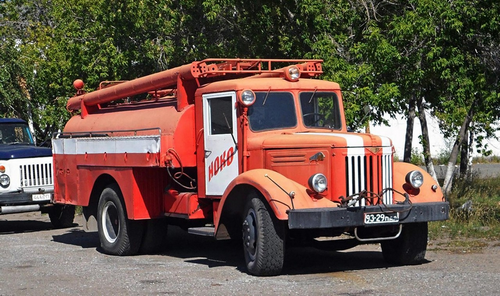 АЦ-30(205) ЦГ-А – самая массовая пожарная цистерна-тяжеловес, производившаяся Торжокским заводом на шасси МАЗ-205. Несмотря на отдельные недостатки, связанные с недостаточной мощностью двигателя для столь тяжёлой машины, и, соответственно, невысокой скоростью, автомобиль отличался высокой надёжностью, простотой и эффективностью, заслуженно снискав благодарности гарнизонов пожарной охраны со всего Союза. В отличие от ранних моделей АЦ-45(М205) ЦА с обтекаемыми формами, автоцистерны серии ЦГ имели стандартные минские угловатые кабины машин 200-го семейства. Отказ от кабины боевого расчёта на автоцистернах тяжёлого типа ЦА и ЦГ был оправдан. Экипажа из трёх человек было, как правило, достаточно: использование этих машин в качестве "первого хода" не планировалось. Автоцистерна АЦ-30 (205) модель ЦГ. 1961-63 г. Новоторжокский машиностроительный завод. Намного упрощенная АЦ-45 (205) ЦА. Краткая характеристика: боевой расчет - 3 чел., вода - 5000 л., пенообразователь - 220 л., насос - ПН-30К, подача - 30 л/с (1800 л/мин) при 10 атм., привод насоса - от КОМ установленной на КПП, передаточное число - 1:1,5, лафетный ствол - ПЛСЛ-75, колесная база шасси - 3800 мм., габариты: 6950х2700х3190 мм., угол свеса - 43°/20°, полная масса - 13.680 т., макс. скорость - 52 км/ч.Автоцистерна АЦ-30 (205) модель ЦГ-А. 1963-69 г. Торжокский машиностроительный завод. Модернизация АЦ-30 (205) ЦГ. Краткая характеристика: боевой расчет - 3 чел., вода - 5000 л., пенообразователь - 220 л., насос - ПН-30КФ, подача - 30 л/с (1800 л/мин) при 10 атм., привод насоса - от КОМ установленной на КПП, передаточное число - 1:1,5, колесная база шасси - 3800 мм., габариты: 7320х2700х2750 мм., угол свеса - 43°/20°, полная масса - 13.680 т., макс. скорость - 52 км/ч Предприятие-изготовитель: Новоторжский завод противопожарного оборудования, с 1963 г. - Торжокский машиностроительный завод. Базовое шасси: МАЗ-205 (1947–1966 годы)• Модификация: АЦ-30(205) ЦГ-А• Годы выпуска: 1962–1965• Расчёт: 3 чел.• Мощность двигателя: 120 л. с.• Вместимость цистерны: 5000 л воды, 220 л пенообразователя• Максимальная скорость: 52 км/ч• Количество выпущенных автомобилей: 270Олег Владимирович Курихин В первое послевоенное десятилетие выпускали различные типы автоцистерн на шасси ГАЗ-51, ГАЗ-63, ЗиС-150, ЗиС-151, МАЗ-200: ПМГ-6, ПМЗ-7, ПМЗ-8, ПМЗ-9 и немало других. В те годы более 70 % населения Союза проживало в сельской местности, где нечасто встречались водопровод и дорога с твердым покрытием. Чаще всего успех пожаротушения зависел от быстроты доставки воды к очагу возгорания, и потому в пожарных командах большую часть машин составляли автоцистерны. Острее всего стояла проблема, как увеличить объем доставляемой воды. Еще до войны выяснилось, что для успешного тушения локального пожара в среднем требуется около 5 т воды. Зная это, на шасси грузовика ЯГ-6 сделали довольно-таки удачную 5-тонную автоцистерну с насосом, расположенным в середине хода. В 1956 г. вспомнили об этой конструкции (которой в свое время даже не присвоили собственного обозначения). Работу по проектированию аналогичного автомобиля поручили сотрудникам ОКБ-7, которое располагалось на территории завода противопожарного оборудования в г. Торжке Калининской (ныне Тверской) обл. (Теперь это ОАО «Пожтехника».) Предполагалось использовать шасси 6-тонного самосвала МАЗ-205. Группой разработчиков новой автоцистерны, сразу же 5-тонной (ее назвали ЦА), руководил М. Д. Введенский.Рассмотрим устройство ЦА. Закрытый кузов и трехместная кабина были металлическими. В средней части кузова установили цистерну, представлявшую собой сварной резервуар эллиптического сечения с плоским днищем. Внутреннюю полость разделили на три отсека волноломами. Сверху имелся закрываемый крышкой люк-лаз, снизу — отстойник с пробкой, внутри — переливная труба. В задке ниже цистерны закрепили насос марки ПН-25А, а в пространстве между кабиной и баком с водой расположили различные принадлежности (напорные рукава, пожарный инструмент и пр.). Доступ к ним осуществлялся через боковые двери, а к насосу — через заднюю. Под цистерной расположили два короба, через которые в зимнее время пропускали выхлопные газы, обогревавшие все, что располагалось в кузове. На его крыше закрепили лестницу-палку и выдвижную 3-коленную, а также желоба для всасывающих рукавов диаметром 125 и 77 мм. Они лежали горизонтально и в задней части изгибались. Вытаскивать их было нелегко, а в местах изгибов они заметно изнашивались.По классификации Центрального научно-исследовательского института противопожарной обороны (ЦНИИПО) эту машину обозначали АЦ-45(М-205)ЦА. Испытания новинки прошли успешно. Однако пожарные сразу же потребовали установить на нее бак для пенообразователя емкостью 210 л и смеситель. Этот вариант автоцистерны обозначали ЦБ. Однако на этом огнеборцы не остановились и настояли на расположении всасывающих рукавов прямолинейно в наклонных пеналах. Благодаря этому их стало легче извлекать, а без изгибов они лучше сохранялись. Конечно, были и другие доработки. Обновленную модель на заводе обозначили ЦГ, а по системе ЦНИИПО — АЦ-30(205)ЦГ — когда начали серийный выпуск этого автомобиля с насосом НК-30А. С точки зрения борьбы с огнем, она оказалась удачной. Ее использовали в качестве «машины первой волны». Чаще всего запаса воды хватало, чтобы потушить средний пожар. А если не получалось — вызывали подмогу. Со временем и к этой модели пожарные предъявили новые требования: ей недоставало повышенной проходимости по размокшему или заснеженному грунту. «Пожарку» ЦГ требовалось доработать.Эту работу поручили Е. А. Петрову, ставшему к тому времени опытным конструктором. Он вспоминает: «Нам предстояло разместить уже проверенное серийным выпуском противопожарное оборудование на полноприводном шасси «Урал-375». Мы выпустили два проекта: под карбюраторный двигатель — ПМ-102А и под дизельный — ПМ-102Б. Этот автомобиль изготавливали с 1972 г. большими сериями и выпускали 15 лет. Новинка нравилась пожарным, особенно в качестве «машины первой волны». Одна из них, латаная-перелатаная, все еще эксплуатируется в Торжке, думаю, и в других городах. С 1992 г. я руковожу группой конструкторов в Бюро кузовных машин ОАО «Пожтехника». Мы спроектировали десятки пожарных машин: автоцистерн, аварийно-спасательных, передвижных насосных станций — всего не перечислишь. Но я всегда помню, что первым моим шагом на 45-летнем конструкторском пути стало участие в разработке автоцистерны ЦА».  Пожарные автоцистерныАЦ-45(205) мод. «ЦА»АЦ-30(205) мод. «ЦГ»АЦ-30(205) мод. «ЦГ-А»Годы выпуска1957-611961-631963-69*Боевой расчёт, чел333Ёмкость для воды, л³500050005000Ёмкость для пенообразователя, л³—220220НасосПН-45**ПН-30КПН-30КФ- подача45 л/с (2700 л/мин)
при 9 атм30 л/с (1800 л/мин)
при 10 атм30 л/с (1800 л/мин)
при 10 атм- приводот КОМ установленной на КППот КОМ установленной на КППот КОМ установленной на КПП- передаточное число1:1,271:1,51:1,5Колёсная база шасси, мм380038003800Габаритные размеры, мм6065х2635х24806950х2700х31907320х2700х2750Угол переднего/заднего свеса43°/20°43°/20°43°/20°Полная масса, кг136501368013680Макс. скорость, км/ч505252 * Так в источнике
 ** Расход топлива на привод насоса — 15 л/час * Так в источнике
 ** Расход топлива на привод насоса — 15 л/час * Так в источнике
 ** Расход топлива на привод насоса — 15 л/час * Так в источнике
 ** Расход топлива на привод насоса — 15 л/часХарактеристикиМАЗ-200МАЗ-205МАЗ-200ВКолесная формула4x24x24x2Число мест333Длина, мм762060656495Ширина, мм265026402640Высота, мм243024302430Колесная база, мм452038004520Колея передних/задних колес, мм1950/19201950/19201950/1920Дорожный просвет, мм290290290Радиус поворота, м9,58,59,5Грузоподъемность/нагрузка на ССУ, кг
- по шоссе
- по грунтовым дорогам
7000*
5000
6000
5000
7200
5000Снаряженная масса, кг640066006560Полная масса, кг136251282513855Полная масса буксируемого
прицепа/полуприцепа, кг9500—16500**Двигатель (тип)ЯАЗ-М204/М204А (Д, 4)ЯАЗ-М204/М204А (Д, 4)ЯАЗ-М204В (Д, 4)Рабочий объем, см³465046504650Мощность двигателя, л.с. (об/мин)110/120 (2000)110/120 (2000)135 (2000)Крутящий момент, кг·м (об/мин)47 (1200…1400)47 (1200…1400)51 (1400…1700)Максимальная скорость, км/ч655052Запас топлива, л2251052 × 225Контрольный расход топлива, л/100 км35,030…3544…52Запас хода, км645300860…1000 * При движении с прицепом грузоподъёмность автомобиля 5000 кг
 ** По шоссе * При движении с прицепом грузоподъёмность автомобиля 5000 кг
 ** По шоссе * При движении с прицепом грузоподъёмность автомобиля 5000 кг
 ** По шоссе * При движении с прицепом грузоподъёмность автомобиля 5000 кг
 ** По шоссе